List<T> Modification Challenge 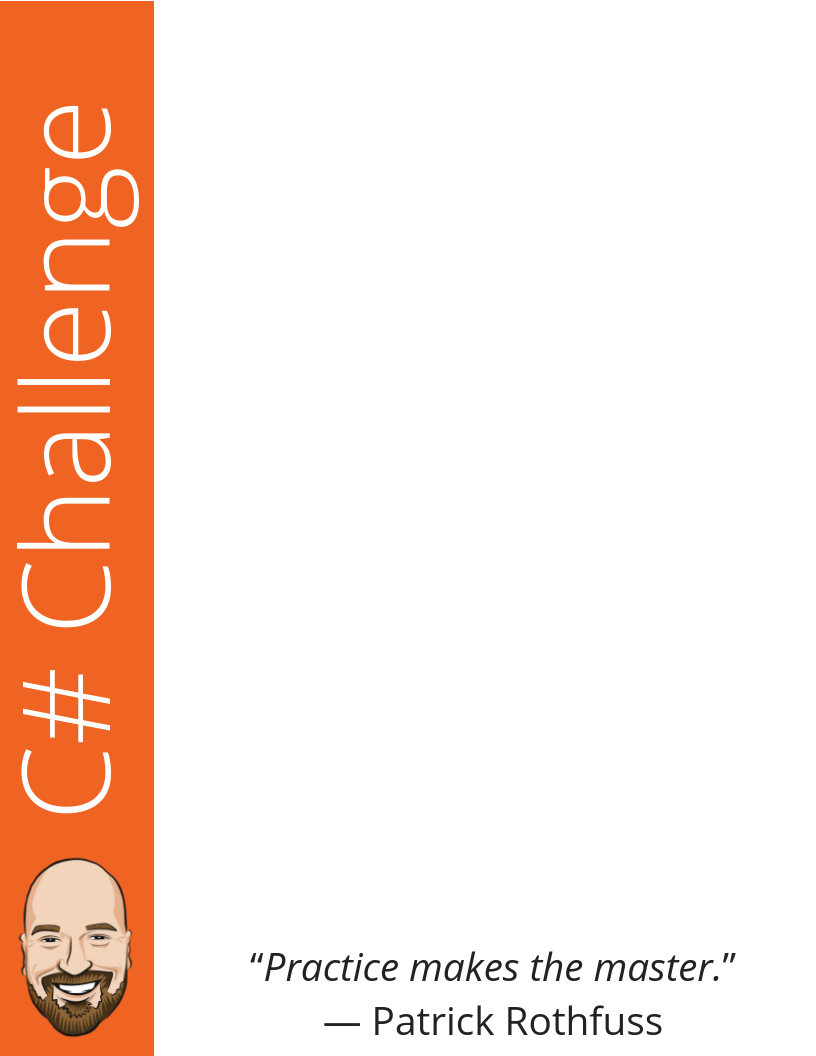 GoalUse the provided project to complete the four methods in the standard challenge section. You will need to insert records and sort the given lists.BonusComplete the four bonus challenge methods. This will include similar inserts and sorting but on an existing list instead of on a new list.